Publicado en Madrid el 24/04/2024 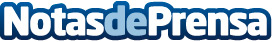 ClickTarima explica cuáles son las tendencias en tarimas flotantes en 2024Las tarimas flotantes son una de las mejores opciones para cambiar los suelos de casa. Además, las tendencias de estas permitirán mantener un hogar a la última. En ClickTarima ofrecen tarimas y parquets flotantes en diversas texturas y colores, todos seleccionados por su belleza, funcionalidad y bajo impacto ambientalDatos de contacto:ClickTarimaClickTarima647787837Nota de prensa publicada en: https://www.notasdeprensa.es/clicktarima-explica-cuales-son-las-tendencias_1 Categorias: Interiorismo Madrid Consumo Construcción y Materiales http://www.notasdeprensa.es